Объединение «Домашний текстиль»Задание на 7-12 декабря.Аппликация из ткани. Петельный шовМатериалы и инструменты:- Ткань- Ножницы- Клей- Бумага- Карандаш- Нитки- ИголкаПодготавливаем основную ткань при помощи влажно-тепловой обработки. Прикладываем листок, на котором будем рисовать картинку и определяемся по размерам картинки фона (основной ткани).На листе рисуем картинку и вырезаем ее.Прикладываем к ткани для картинки (не к основной) с лицевой стороны и обводим.Вырезаем заготовку для аппликации по линиям.Располагаем ее на основную ткань и наметываем прямыми стежками.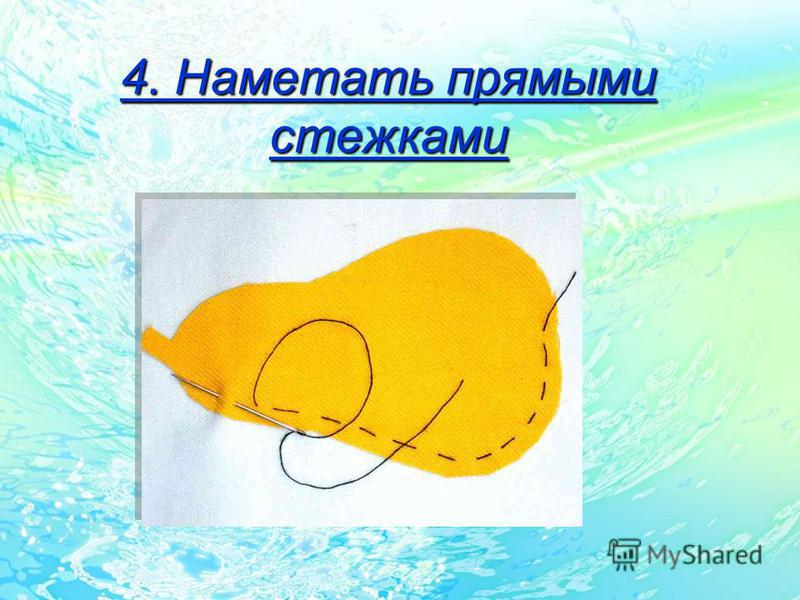 Пришиваем аппликацию петельными стежками. Схема расположена ниже.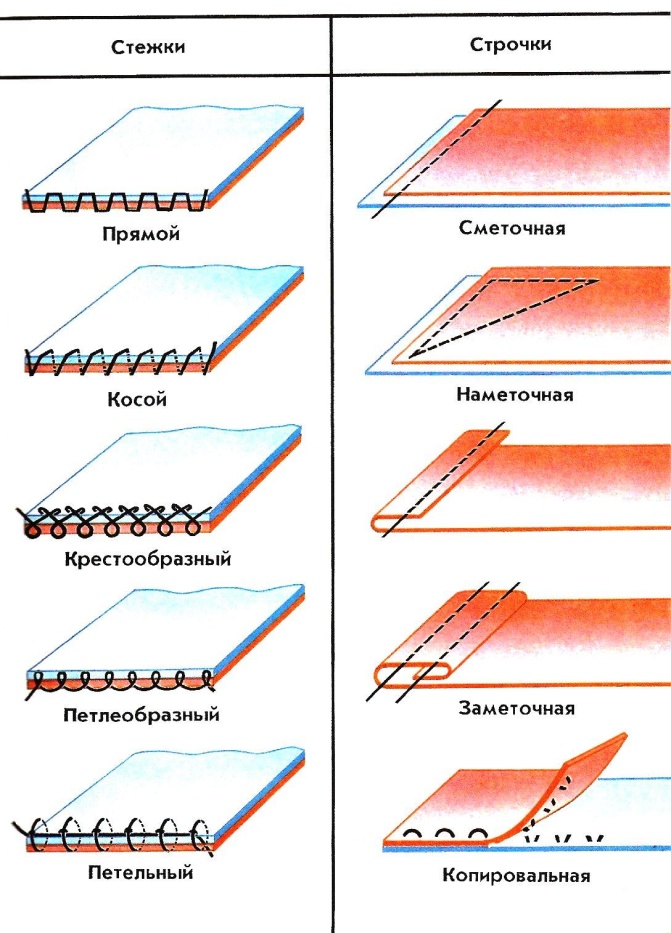 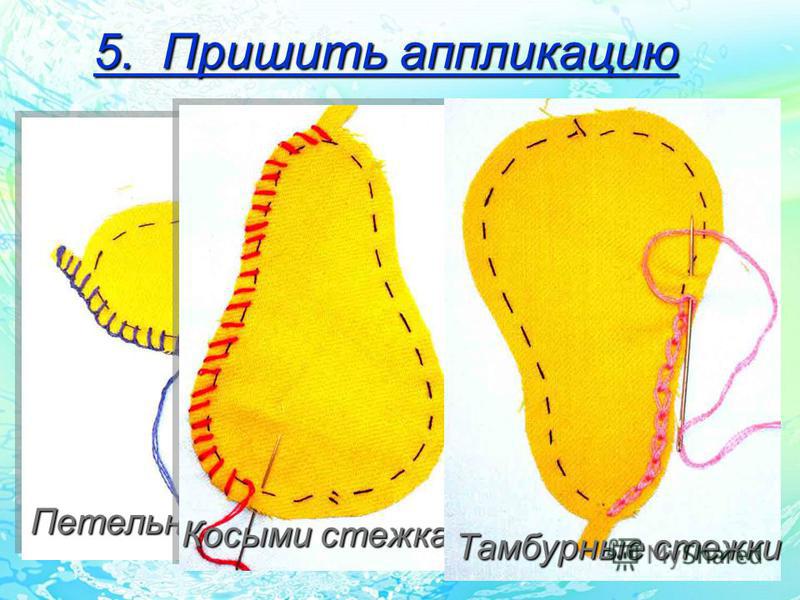 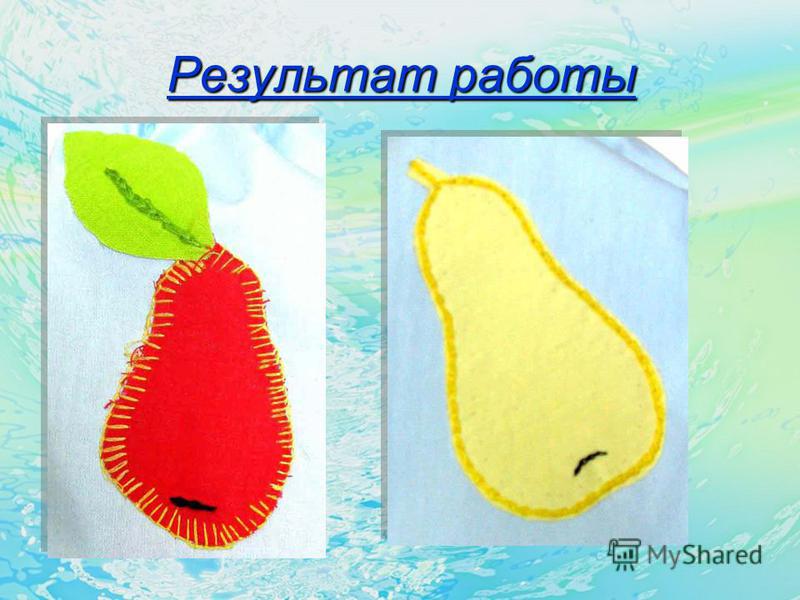 Жду фото готовых работ!